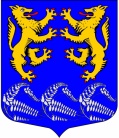 МУНИЦИПАЛЬНОЕ ОБРАЗОВАНИЕ«ЛЕСКОЛОВСКОЕ СЕЛЬСКОЕ ПОСЕЛЕНИЕ»ВСЕВОЛОЖСКОГО МУНИЦИПАЛЬНОГО РАЙОНАЛЕНИНГРАДСКОЙ ОБЛАСТИСОВЕТ ДЕПУТАТОВ             РЕШЕНИЕ 24.06.2014дер. Верхние Осельки                                                                         №                    О награждении Почётной грамотой совета депутатов муниципального образования «Лесколовское сельское поселение» Всеволожского муниципального района Ленинградской области           На основании п.4 Положения о Почетной грамоте Совета депутатов муниципального образования «Лесколовское сельское поселение» Всеволожского муниципального района Ленинградской области, утвержденного решением совета депутатов муниципального образования «Лесколовское сельское поселение» №7 от 24.02.2011 года, Совет депутатов принял        РЕШЕНИЕ:1.  Наградить Почётной грамотой совета депутатов муниципального образования «Лесколовское сельское поселение» Всеволожского муниципального района Ленинградской области за многолетнюю общественную деятельность и активную жизненную позицию Рыжову Марину Михайловну.2. Опубликовать настоящее решение в газете «Лесколовские вести» и на официальном сайте в сети Интернет.3.Решение вступает в силу с момента его принятия.     4. Контроль исполнения решения оставляю за собой.Глава муниципального образования                                 А. Л. Михеев  